Муниципальное казенное дошкольное  образовательное учреждение города Новосибирска «Детский сад № 478 комбинированного вида» 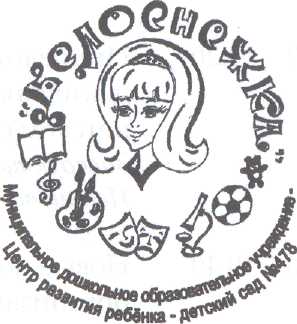 Юридический адрес: г. Новосибирск, ул. Рассветная 17/1Телефон/факс: (383) 2741519, e-mail: DOU478@rambler.ruНОВОСИБИРСК 2018 гЗадачи: Образовательные:
- закреплять знания детей о правилах дорожного движения: места, где можно ходить пешеходам, как переходить проезжую часть;
- учить узнавать и называть дорожные знаки-  пополнять знания о видах транспорта, который есть в городе
Развивающие:
- развивать интерес к изучению правил дорожного движения;
- упражнять в умении выполнять требования сигналов светофора для пешеходов;
- систематизировать знания детей о дорожных знаках, их значении; о правилах дорожного движения.
Воспитательные:
- формировать навыки безопасного поведения на улице и на дороге;
- воспитывать грамотного пешехода.- способствовать психологическому сближению детей, развитию положительных эмоцийМетодические приемы: беседа, действие по сигналу, ориентирование, действие по заданному маршруту.Интеграция образовательных областей:ОО «Познание» - знакомство с героем, пополнение знаний о дорожных знаках, умение двигать согласно заданному маршруту.ОО «Физическая культура» - игра «Веселый светофор»ОО «Музыка» - музыкальное сопровождение игр, игра-танец «Автобус».Предварительная работа: 
- В группе в непосредственно-образовательной деятельности: рассказы воспитателей о транспорте, о светофоре, о дорожных знаках. 
- Рассматривание иллюстраций. 
- Чтение стихов о транспорте, загадывание загадок. 
- Оформление уголка по ПДД. 
- Творческие работы по изобразительной деятельности. 
Оборудование: 
1. Посылка: макет светофора, 3 круга: красный, желтый, зеленый; 3 обруча: красный, желтый, зеленый, по 10 платочков красного, желтого и зеленого цвета; изображения машинок на веревочках (повесить на шею); жезл; дорожные знаки; музыкальный центр, флешка, проектор, ноутбук, угощения.

Ход развлечения.Дети входят в зал под песню «Правила дорожного движения».Воспитатель: Ребята, мы с вами живем в большом, красивом городе. Как наш город называется? По широким улицам движется много разных машин. Какой транспорт движется по дорогам и как он называется? (Дети перечисляют: грузовой, пассажирский, наземный, автобусы, легковые машины, трамваи и т. д.)(С криками о помощи вбегает Незнайка)Незнайка: Караул! Помогите! Спасите!Ой, меня чуть машина не сбила, да еще и водитель нагрубил.  Разве можно грубить людям?Меня попросили вам передать посылку, а заодно и научится у вас правилам дорожного движения.Ну, если вы меня обещаете научить правилам дорожного движения, то я вам покажу, что в посылке (Дети обещают помочь Незнайке и научить его правилам дорожного движения).Незнайка: (достает поочередно предметы из посылки, достает макет светофора без трехцветных окошек и рассуждает): Ребята, что это такое? Ракета что ли, или столб какой-то?  Чего-то здесь не хватает, как вы думаете, ребята?  Вы думаете, что здесь не хватает трех цветных кружочков: красного, желтого и зеленого? И что это будет? Точно светофор, я видел его сегодня, когда к вам бежал через улицу, на нем такой красивый красный свет горел…А что вы на меня так все смотрите? Ну, сказали мне уже, что на красный свет перебегать нельзя, ну подумаешь, буду я еще обращать внимание на всякую чепуху.(Ребята возражают, что это вовсе не чепуха).А вы знаете, почему здесь не хватает огоньков, знаете, что с ними случилось?Незнайка: А я знаю, что случилось с огоньками, я случайно подслушал одну историю. В одном прекрасном старом городе повстречались на перекрестке три огонька: Красный, Желтый и Зеленый. Завязался между ними спор о том, какой из огоньков самый важный.Красный огонек говорит: «Я, самый важный – цвет костра, пожара. Как меня увидят люди – знают, что впереди тревога, опасность».Желтый огонек отвечает: «Нет, я, важнее. Мой цвет – цвет солнца. А оно может быть и другом, и врагом. Поэтому я предупреждаю: Будь осторожен! Внимание! Не торопись!»Зеленый огонек говорит: «Друзья огоньки, прекратите спорить! Это я – самый важный цвет – цвет травы, леса, листьев. Я напоминаю всем о безопасности и спокойствии»Так и продолжался бы на перекрестке города спор заветных огоньков, если бы не вмешался одинокий герой. У него имелись три глаза, но они не имели цвета. Вот что он сказал.«Друзья, не надо спорить! Каждый из вас – очень яркий цвет, и каждый очень важный. Давайте дружить! Мы всегда будем вместе помогать всем людям на улицах города».Заветные огоньки очень обрадовались. И с тех пор на перекрестках больших городов управляют машинами и пешеходами друзья-огоньки и друг светофор!Ребята, а вы знаете, что обозначают огоньки светофора? Зачем, вообще, нужен светофор людям? (Ответы детей.)Ой, ребята, посмотрите, а ведь у нашего светофора огоньки не горят. Давайте зажжем огоньки.Игра «Зажги огоньки светофора»Дети должны в окошечки на макетах светофора вставить в нужном порядке огоньки нужного цвета, выбрав их из предложенных.Незнайка: Я теперь тоже буду знать, ребята, зачем нужен светофор и помнить, что обозначают цвета светофора. Ой, ребята, а в нашей посылке есть разноцветные платочки. На что они похожи? (на цвета светофора) А давайте поиграем с этими платочками. Игра «Веселый светофор». Дети под песню «Светофор» подскоками передвигаются по залу с разноцветными платочками. По сигналу складывают платочки по цветам в лежащие в центре зала обручи трех цветов – делают светофор. Незнайка: Какие вы молодцы. Я теперь знаю, что светофор, главный помощник на дорогах. Ой, а в нашей посылке есть какие-то карты. Да это же маршруты. А вы не хотите покататься по нашему городу. (Ответы детей) Тогда давайте превратимся в машинки и поехали. Только вы должны соблюдать правила дорожного движения и двигаться по заданному маршруту. Игра «Машинки»Детям одеваются разные машины, на ковре воспитателем расставляются знаки, зебра и пункты назначения, включается видеоролик с изображением города, и все друг за другом едут, соблюдая правила дорожного движения.Незнайка: Какие вы молодцы. Настоящие автомобилисты. А я вам предлагаю всем вместе прокатиться на автобусе.Музыкальная игра «Автобус»Незнайка: Ой, детишки, а ведь я так любил раньше кататься на крыше троллейбуса, поезда, а еще часто ездил «зайцем». А теперь я знаю, что этого делать нельзя, и обещаю вам, так больше не поступать.Ну-ка я загляну в коробочку, что там еще есть. Незнайка достает из посылки жезл и спрашивает детей, что это такое.7 игра с жезлом. Дети стоят в кругу. Под музыку «Дорожный знак» дети передают правой рукой жезл друг другу. Как только музыка прерывается, тот, у кого оказался жезл – поднимает его вверх и называет дорожный знак, который показывает Незнайка.Незнайка: Ребята, я столько всего сегодня узнал. Но хочу, чтобы вы еще раз мне повторили правила дорожного движения.4 игра «Да или нет».(Дети становятся с Незнайкой становятся в круг). Я вам буду задавать вопросы, а вы хором отвечать «Да» или «Нет». Заодно и я проверю, как хорошо вы знаете правила движения.Незнайка: Быстрая в городе очень езда. Правила знаешь движения?Дети: Да.Незнайка: В светофоре горит красный свет. Можно идти через улицу?Дети: Нет.Незнайка: Ну, а зеленый свет горит, вот тогда можно идти через улицу?Дети: Да.Незнайка: Сел в автобус, не взяв билет.  Так поступать полагается?Дети: Нет.Незнайка: Старушка – преклонные очень года. Ты место ей уступишь?Дети: Да.Незнайка: Пешком по улице идет пешеход?Дети: Да.Незнайка: У светофора 8 глаз, а у нас всего лишь два?Дети: Нет.Незнайка: Люди ждут автобуса на остановке?Дети: Да.Незнайка: Играть, кататься на велосипеде можно там, где машины едут?Дети: Нет.Незнайка: Переходить всегда дорогу нужно всем по переходу?Дети: Да.Незнайка: Не надо по улице спокойно шагать, когда можно по ней вприпрыжку бежать?Дети: Нет.Незнайка: Ну, молодцы, вижу, что вы знаете правила, и я тоже теперь буду знать. А чтобы вы всегда были заметны для автомобилистов и пешеходов, я дарю вам светоотражающие смайлики. Ну а мне пора. До свидания, ребята.